.Cowboy Yoddle Song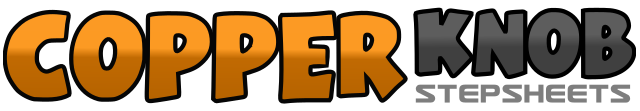 .......Count:32Wall:2Level:Improver.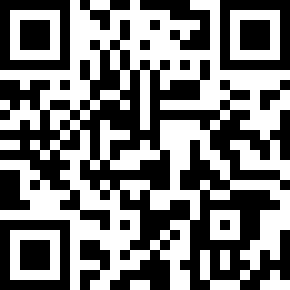 Choreographer:Pierre Provencher & Louise Bohemier - November 2010Pierre Provencher & Louise Bohemier - November 2010Pierre Provencher & Louise Bohemier - November 2010Pierre Provencher & Louise Bohemier - November 2010Pierre Provencher & Louise Bohemier - November 2010.Music:Cowboy Yoddle Song - Kikki DanielssonCowboy Yoddle Song - Kikki DanielssonCowboy Yoddle Song - Kikki DanielssonCowboy Yoddle Song - Kikki DanielssonCowboy Yoddle Song - Kikki Danielsson........1&2right sailor step3&4left sailor step5 6Touch right heel forward, hook right foot across left shin7&8right shuffle forward9 10Cross rock left over right11 &12shuffle ½ turn left13 &14shuffle ½ turn left15 &16coaster step17  18Point right toe to right side, step forward on right19  20Point left toe to left side, step forward on left21 &22Touch right toe to right side, step right by left, touch left toe to left side,&23step left by right, touch right heel forward,&24step right by left, touch left heel forward&step left by right.25 &26right shuffle forward27 &28left shuffle forward29  30Step forward on right ,pivot ½ turn left,31  32stomp right, stomp left.